中国环境科学学会发文稿纸中国环境科学学会文件各有关单位:为贯彻落实《土壤污染防治行动计划》的有关要求，进一步做好土壤与地下水污染防治修复工作，全面提高建设用地土壤环境调查评估与修复验收人员专业技术能力。中国环境科学学会与《环境生态学》杂志社将共同举办第6期“建设用地调查风险评估与修复验收专业能力网络培训班”。现将有关事项通知如下：一、培训时间、形式第6期培训时间：2021年3月18日至19日（9:00-12:00、14:00-17:00）报名截止时间：2021年3月15日授课形式：网络在线直播二、培训对象1.场地污染防治及修复工程技术单位的管理及技术人员2.场地环境调查、评价与修复咨询、设计与施工单位的管理及技术人员3.生态环境、国土资源、农业、林业、土地管理、市政管理等部门相关人员4.场地业主单位、土地地产开发公司、工矿企业、工程咨询机构、监理单位、土地调查评估机构等相关人员5.场地修复项目及土地开发项目有关的项目投融资和股权投资等金融领域人员6.环境科研院所、大专院校环境院系的相关科研和技术人员三、培训内容1．场地环境管理与污染防治政策与法规2．场地环境调查与评价3. 土壤污染状况调查方法4. 建设污染场地概念模型5．场地调查布点方法及优化6．土壤与地下水采样技术7．风险评估与评估软件介绍8．场地模型概化方法及在场地调查与风险评估中的应用9．地下水污染预测评价10．场地环境修复技术与修复工程管理11．污染场地环境修复工程项目的环境影响评价12．污染场地修复工程的环境监理13．污染场地风险管控与修复效果验收评估四、培训费用培训费用：培训班收费 3800元/人。包括培训费、在线课程费、资料费、证书费等。五、结业考核与证书颁发培训结束后学员经考核合格，由中国环境科学学会颁发《环境保护专业技术人才培训证书》（建设用地调查风险评估与修复验收专业能力）。合格人员名单可在中国环境科学学会网站上进行查询。为便于证书制作，请邮寄近期免冠彩色证件照1寸2张，身份证复印件1份，学历证书或职称证书复印件各1份（邮寄地址见附件）。六、报名与缴费1.请于培训开班前3天报名，学员可通过电邮、学会网站报名。2.请按附件报名表中的汇款账号缴费，并请备注“第6期建设用地+学员姓名”，多位人员参加则在括号内逐一填写学员姓名。缴费时请在报名表中备注准确的发票抬头。培训费由中国环境科学学会统一收取，并开具增值税普通发票或增值税电子普通发票。3.本期培训通过zoom云视频会议平台进行网络在线直播。学员报名缴费后，工作人员将联系学员并提供网络直播平台ID及密码，协助安装软件并调试。学员在上课时间进入直播平台收看授课并进行提问交流，参加在线习题考核等。课后可在学会网站网络教育平台进行视频点播回看及学习其他课程。4.报名联系方式：联系人：梁老师			电话：13718161219邮  箱：259258786@QQ.com  网  址：www.chinacses.org七、培训监督与管理中国环境科学学会：010-82211021 刘老师、陈老师附件：“建设用地调查风险评估与修复验收专业能力网络培训班”报名表附件：“建设用地调查风险评估与修复验收专业能力网络培训班”报名表请在报名表中正确填写“发票抬头”、“纳税人识别号”等信息，如无特殊情况，已开发票不予更换。文号中环学[     ]     号文号中环学[     ]     号缓急密级 普通密级 普通秘书长：秘书长：分管副秘书长：分管副秘书长：分管副秘书长：核稿：核稿：拟稿：陈会婵拟稿：陈会婵拟稿：陈会婵部门：会员部需会签部门日期：2021年02月18日需会签部门电话：82211021需会签部门份数：2需会签部门主送：各有关单位主送：各有关单位抄送：抄送：抄送：标题：关于举办第6期“建设用地调查风险评估与修复验收专业能力网络培训班”的通知标题：关于举办第6期“建设用地调查风险评估与修复验收专业能力网络培训班”的通知标题：关于举办第6期“建设用地调查风险评估与修复验收专业能力网络培训班”的通知标题：关于举办第6期“建设用地调查风险评估与修复验收专业能力网络培训班”的通知标题：关于举办第6期“建设用地调查风险评估与修复验收专业能力网络培训班”的通知附件：“建设用地调查风险评估与修复验收专业能力网络培训班”报名表附件：“建设用地调查风险评估与修复验收专业能力网络培训班”报名表附件：“建设用地调查风险评估与修复验收专业能力网络培训班”报名表附件：“建设用地调查风险评估与修复验收专业能力网络培训班”报名表附件：“建设用地调查风险评估与修复验收专业能力网络培训班”报名表单位名称（发票抬头）邮编邮编通信地址邮寄证书使用电话电话联 系 人邮箱传真传真*培训人员姓 名性别部门 部门 职务职务移动电话*培训人员*培训人员*培训人员*培训人员汇款帐号账户名称：中国环境科学学会 开户银行：中国光大银行北京礼士路支行银行账号：75010188000331250单位汇款请备注“第*期建设用地+学员姓名”，多位人员参加则在括号内逐一填写学员姓名。例：“第*期建设用地+小明/小华/小雷”。个人汇款请备注需要开具的发票抬头。账户名称：中国环境科学学会 开户银行：中国光大银行北京礼士路支行银行账号：75010188000331250单位汇款请备注“第*期建设用地+学员姓名”，多位人员参加则在括号内逐一填写学员姓名。例：“第*期建设用地+小明/小华/小雷”。个人汇款请备注需要开具的发票抬头。账户名称：中国环境科学学会 开户银行：中国光大银行北京礼士路支行银行账号：75010188000331250单位汇款请备注“第*期建设用地+学员姓名”，多位人员参加则在括号内逐一填写学员姓名。例：“第*期建设用地+小明/小华/小雷”。个人汇款请备注需要开具的发票抬头。账户名称：中国环境科学学会 开户银行：中国光大银行北京礼士路支行银行账号：75010188000331250单位汇款请备注“第*期建设用地+学员姓名”，多位人员参加则在括号内逐一填写学员姓名。例：“第*期建设用地+小明/小华/小雷”。个人汇款请备注需要开具的发票抬头。账户名称：中国环境科学学会 开户银行：中国光大银行北京礼士路支行银行账号：75010188000331250单位汇款请备注“第*期建设用地+学员姓名”，多位人员参加则在括号内逐一填写学员姓名。例：“第*期建设用地+小明/小华/小雷”。个人汇款请备注需要开具的发票抬头。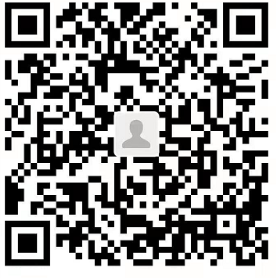 付款时请务必在备注栏填写：第*期建设用地+姓名+电话+单位名称。付款时请务必在备注栏填写：第*期嗅辨员/判定师+电话+单位名称付款时请务必在备注栏填写：第*期建设用地+姓名+电话+单位名称。付款时请务必在备注栏填写：第*期嗅辨员/判定师+电话+单位名称*开票信息发票类型发票类型发票类型□增值税普通发票□增值税普通发票□增值税普通发票□增值税普通发票*开票信息发票抬头发票抬头发票抬头*开票信息纳税人识别号纳税人识别号纳税人识别号报名联系联系人：梁老师  电话：13718161219联系人：梁老师  电话：13718161219联系人：梁老师  电话：13718161219联系人：梁老师  电话：13718161219联系人：梁老师  电话：13718161219联系人：梁老师  电话：13718161219联系人：梁老师  电话：13718161219备注1.近期蓝底免冠彩色标准证件照1寸2张；2.身份证（正反面）复印件A4纸1张；3.请将此表及报名材料（照片、身份证复印件）于培训前报至招生组邮箱。 1.近期蓝底免冠彩色标准证件照1寸2张；2.身份证（正反面）复印件A4纸1张；3.请将此表及报名材料（照片、身份证复印件）于培训前报至招生组邮箱。 1.近期蓝底免冠彩色标准证件照1寸2张；2.身份证（正反面）复印件A4纸1张；3.请将此表及报名材料（照片、身份证复印件）于培训前报至招生组邮箱。 1.近期蓝底免冠彩色标准证件照1寸2张；2.身份证（正反面）复印件A4纸1张；3.请将此表及报名材料（照片、身份证复印件）于培训前报至招生组邮箱。 1.近期蓝底免冠彩色标准证件照1寸2张；2.身份证（正反面）复印件A4纸1张；3.请将此表及报名材料（照片、身份证复印件）于培训前报至招生组邮箱。 1.近期蓝底免冠彩色标准证件照1寸2张；2.身份证（正反面）复印件A4纸1张；3.请将此表及报名材料（照片、身份证复印件）于培训前报至招生组邮箱。 1.近期蓝底免冠彩色标准证件照1寸2张；2.身份证（正反面）复印件A4纸1张；3.请将此表及报名材料（照片、身份证复印件）于培训前报至招生组邮箱。 